Projekt :	USB2RS232 + USB2JTAGICE + RS2322JTAGLinks:Problem mit usb2:
http://www.mikrocontroller.net/topic/57336FT2323RL Testboard:
http://www.avr-projekte.de/ft232rl.htm FT232 zu rs232http://www.roboternetz.de/phpBB2/zeigebeitrag.php?t=50502 Bauteilliste:FT 232 RL			SSOP 28					3,5€ATMEGA 16-16 TQ		TQFP-44					2,05€USB BW									0.18€D-SUB ST 09EU		D-SUB-Stecker, 9-polig, gewinkelt, RM 9,4		0.24€MAX 232 CPE		RS232-Driver, DIL-16					0,49€GS 16P			IC-Sockel, 16-polig, superflach, gedreht, vergold.	0,24€LED 5MM RT		rote leuchtdiode					0,1€ ?L-MICC 0,1µ		ferrit induktivität					0,17€RAD 105 4,7/100	2,5 RM		4,7u elect. Kondens.			0,04€2x	für spannungsstabilisierungSL 1X50G 2,54		2,5 RM		Stiftleiste 50x				0,27 €SL 2X36G 2,54		2x36pol.-Stiftleiste, gerade, RM 2,54			0,23 €Kondensatoren:MKS-2 220N		220nF, RM 5						0,11€5 	für MAX232MKS-2 100N		100nf, RM 5						0,07 €1	reset1	jt sense5	3xVCC + 2x AVCC AVR1	5V 1	3,3V1	Weiterführung VccMKS-2 10N		100nf, RM 5						0,07 €1	usb versorgungWiderstände:METALL 10,0K		10k							0,1€ ?5	für atmega 16 I/O1	reset avrMETALL 1,00K		1k							0,1€ ?1	led jtagMETALL 150K		150k							0,1€ ?1	jtag sense1/4W 36K		kohle 36k						0,1€ ?1	jtag senseMETALL 270		270							0,1€ ?2	Strombegrenzun gRxD und TxD LedIMBA Löttricks:http://www.ulrichradig.de/home/index.php/info_datas/tipps_tricks/tipp1 SMD Löt Flussmittel:EDSYN FL 22		http://www.reichelt.de/?;ACTION=3;LA=444;GROUP=D295;GROUPID=4132;ARTICLE=32673;START=0;SORT=artnr;OFFSET=16;SID=15veJ-F6wQAQ8AACJ35YI8c45b82f3883a35e263aa97f7cf501a8 SPANNUNGSREGLER LD1117V33-STPINS für 3,3 V rs232 zum abgreifenRastermaß 5, 220n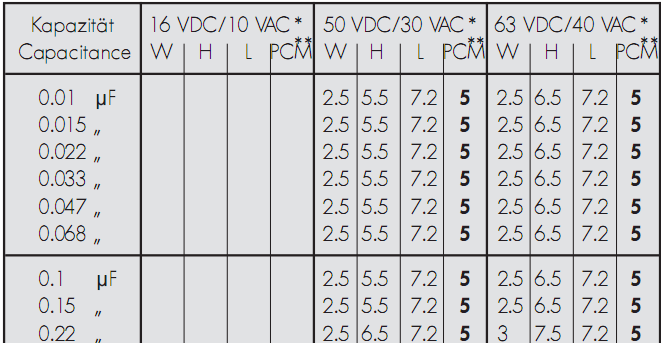 